Genotyping protocol for Slc13a5-FLAGThere are two mutant sites in this lineNeo cassette segment in the intron regionFLAG insertion:GRCm38 (mm10): NC_000077.6:g.72243505_72243507delinsGGTTAATTAAGCCTGCTTGGCCTACTTGTCGTCATCGTCTTTGTAGTC;NM_001004148.4:c.1717_1719delinsGACTACAAAGACGATGACGACAAGTAGGCCAAGCAGGCTTAATTAACCUse this single primer set to amplify both WT and MU allelesSlc13a5-OzFLAG-F: TCTGAAGTCACTTTCCAACATCASlc13a5-OzFLAG-R: CTTGTGCTCTTGCGGCTCT; RC: AGAGCCGCAAGAGCACAAGThe WT allele=339 bpThe MU allele=460 bpSanger sequencing revealed that there was a Neomycin fragment in Intron 11 on the FLAG allele beside the 1X FLAG sequence, which resulted in a 121 bp size difference between the WT allele and the FLAG allele in Intron 11 and Exon 12. This size difference allows analysis on a 2% agarose gel. A single primer set was designed to amply both alleles and run on a 2% agarose gel.Each PCR reaction contained 10 µL of Platinum Hot Start PCR Master Mix (2x) (Invitrogen, Carlsbad, CA, USA), 1 µL of 10 µM primer mix, 2 µL of DNA template and raised to 20 µL with distilled water. The reactions were run using a GeneAmp PCR System 9700 (Applied Biosystems, Foster City, CA, USA) Thermocycler.PCR conditions: initial denaturation @ 94 °C for 2 min, then [30 cycles of 94 °C for 30 s (template denaturation) then 59 °C for 30 s (primer annealing) followed by 72 °C for 30 s (primer extension)], 72 °C for 2 min and then hold at 4 °C.>Slc13a5-WTTCTGAAGTCACTTTCCAACATCACAATGGGTGTAGAGAACCCACCGTGCTGGCTCCTTCCAAGGGATTCTATCAGCGACAATGACACTTAATTTGCTTTGTCCTGAGACGAGAGGAGCCCAGTGTGCAGGAACACAAGGCCCAGTCAAGACCTGAGTTGCTGACTGATCCTGTTTTTACTCCCTAGATGAAAACAGGATTGATAATGAACTTCGTTGGAATCCTATCTGTGTTTCTGTCAGTCAACACCTGGGGTCGGGCTATGTTTAACTTGGATAACTTCCCCGACTGGGCAAATTCAACAAGTGTTAACACTTAGGAAGAGCCGCAAGAGCACAAG>Slc13a5-FLAGTCTGAAGTCACTTTCCAACATCACAATGGGATAGGCGCGCCGAAGTTCCTATTCCGAAGTTCCTATTCTCTAGTAAGTATAGGAACTTCTTATGATCTAAGGTACCTGTAGAGAACCCACCGTGCTGGCTCCTTCCAAGGGATTCTATCAGCGACAATGACACTTAATTTGCTTTGTCCTGAGACGAGAGGAGCCCAGTGTGCAGGAACACAAGGCCCAGTCAAGACCTGAGTTGCTGACTGATCCTGTTTTTACTCCCTAGATGAAAACAGGATTGATAATGAACTTCGTTGGAATCCTATCTGTGTTTCTGTCAGTCAACACCTGGGGTCGGGCTATGTTTAACTTGGATAACTTCCCCGACTGGGCAAATTCAACAAGTGTTAACACTGACTACAAAGACGATGACGACAAGTAGGCCAAGCAGGCTTAATTAACCGAAGAGCCGCAAGAGCACAAG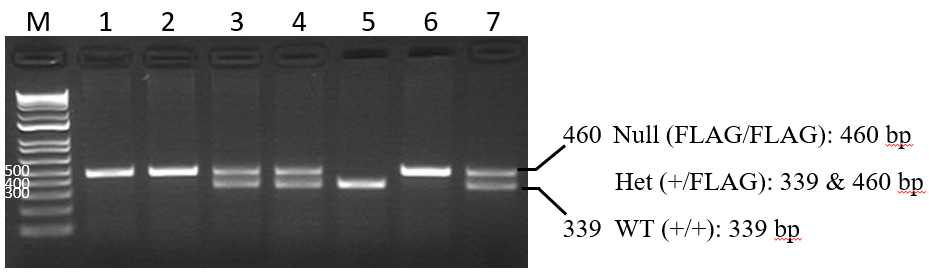 M: 1 Kb Plus DNA Ladder (Invitrogen, Carlsbad, CA, USA)